Quakers Hill Public School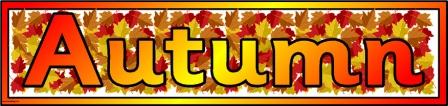 Little Library: AutumnThemeGet ready for big school at Quakers Hill Public School. Each term at QHPS we will be holding two special sessions for all pre-schoolers who will be attending school in 2024.  These sessions are for both parents and children.Where: In the libraryWhen: 9.30am Wednesday 1 March 2023Cost: NILWho: All pre-school age children and their parents/carersWear your favourite autumn clothes and accessories.Come and meet some teachers, sing a song, read a book, and have lots of fun!Take home some great craft and make new friends. Looking forward to seeing you there!Please look out for other Little Library dates in 2023.